Ekosystém louka                                                             Jméno:Rostliny na loukáchDoplň slova z nabídky.Na loukách rostou převážně luční -----------    a byliny. Stromy a --------------- zde většinou chybí.Louky se buď pravidelně -----------------, nebo se na nich nechává pást ---------------. Takové louky nazýváme ------------------------------.(pastviny, trávy, keře, sečou, dobytek)Rozděl názvy rostlin na loukách na trávy a byliny. (Použij učebnici Přírodovědy, Nová škola, 4. ročník).Jetel luční, jílek vytrvalý, pampeliška lékařská, srha laločnatá, kopretina bílá, zvonek rozkladitý, psárka luční, lipnice luční, sedmikráska obecná, bojínek luční, šťovík kyselý,kohoutek luční.Trávy                                                                                              BylinyLouka se seče dvakrát ročně.Sestav z písmen, jak se nazývá sečení louky začátkem léta.E Č E N S O S ……………………………………………………………………..Jak se nazývá sečení louky koncem léta.V O A T A……………………………………………………………………….Přečtěte si článek v učebnici Čítanka, Nová škola, 4. ročník. Článek má název: Jak a proč lidé před dávnými časy pojmenovávali rostliny.Odpovídejte celými větami.Proč lidé dávají názvy rostlinám, zvířatům a i kamenům? Opiš přesně z textu.………………………………………………………………………………………………………………………………………………………………………………………………………………………………………………………………………………………………………………………………………………………………………………………………………………………………………………………………………………………………………………………………………………………………………..Podle čeho dávali lidé názvy rostlinám?……………………………………………………………………………………………………………………………………………………………………………………………………………………………………………………………………………………Kdo to byla bába kořenářka?…………………………………………………………………………………………………………………………………………………………………………………………………………………………………………………………………………………..Proč se některým bylinám říká léčivky?………………………………………………………………………………………………………………………………………….O které léčivce se hovoří v článku? Co léčí?…………………………………………………………………………………………………………………………………………Co říká Božena Němcová o léčivých bylinách? Napiš přesně z článku.…………………………………………………………………………………………………………………………………………………………………………………………………………………………………………………………………………………….Najdi v encyklopedii, na internetu další tři léčivé byliny. Napiš jejich názvy a jaké nemoci léčí.1.2.3.Na loukách rostou i jedovaté rostliny.Na vlhkých loukách roste ………………………prudký.Na podzim rozkvétá prudce jedovatý …………………………….. jesenní.Autor:				Renata KukolováDatum:				březenRočník:				čtvrtýVzdělávací oblast:		Člověk a jeho svět Tematický okruh:		 Ekosystém – louka Klíčová slova:			léčivky, byliny, trávy, senoseč	Anotace:			Pracovní list zaměřený na čtení s porozuměním a rozvoj                                                        čtenářské gramotnosti. Žák doplňuje, třídí, hledá informace,                                                        formuluje odpovědi, vybírá podstatné informace, čerpá                                                        z vlastních znalostí a uplatňuje je při řešení úkolů.                                                                     Použitá literatura:		ŠTIKOVÁ, Věra. Přírodověda pro 4. ročník: Člověk a jeho svět. 				Brno: Nová škola, 2010, ISBN 978-80-7289-211-2.                                                         JANÁČKOVÁ, Zita a kol. Čítanka pro 4. ročník. Brno: Nováškola, 2004, ISBN 80-7289-050-6. Text s. 113.Autorem materiálu a všech jeho částí, není-li uvedeno jinak, je Renata Kukolová. Tvorba materiálu je financována z ESF a státního rozpočtu ČR.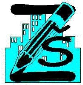 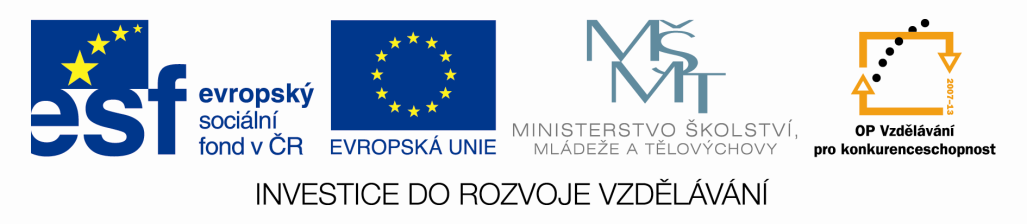 